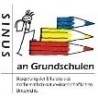 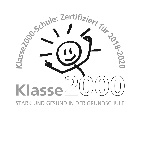 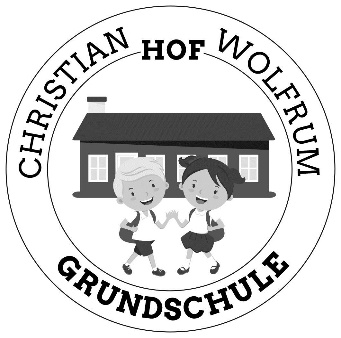 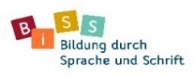 Corona-RapIch bin ein Rapper, ein Kind, das singt.Ich sing euch jetzt ein Lied mit Beat.Für euch ...Corona hat unser Leben verändert.Alle bleiben jetzt zuhause.Geschäfte haben zu.Wir müssen uns schützen,indem wir unsre Hände waschen,Masken tragen, Abstand halten.Notbetreuung haben wir auch,aber nur für den Notfall.Wir haben noch einen Tipp für euch gegen Langeweile:Singt das Lied.Hand in Hand könnt ihr nicht tun,aber mit dem Fuß und das ist gut!Wir schützen dich, mich, uns.Für euch ...Wir müssen zusammenhaltenund uns an die Regeln halten.Für euch haben wir das Lied geschrieben.Für euch ...Schützt euch gegen Corona.Gemeinsam gegen Corona.Hand in hand with a friend.You and me hand in hand.